7.разредДрага децо ово је комплекс вежби који требате сваког дана а минимум 3 пута у току недеље да урадите.Препоручујем да то урадите пре осталих школских обавеза.Немојте журити,концентришите се на правилно извођење сваке вежбе и будите свесни да ово радите због свог здравља.Такође знајте да је физичка активност најбитнија за побољшање имуног система који нас штити од вируса и других болести.Ниједан лек не може да замени покрет а покрет може да замени сваки лек !  1.Загревање: https://www.youtube.com/watch?v=iSSAk4XCsRAОву вежбу радите 4х по 30 секунди са малим паузама између понављања2.Вежбе обликовања3.Вежбе Снаге-2 серије склекова дечаци 15х,девојчице 10-2 серије трбушњака 25х сви-2серије чучњева 20 сви4.Вежбе истезања-У седећем ставу прстима шаке дохватити прсте на стопалима и задржати пар секунди,ноге су скупљене- У седећем ставу прстима шаке дохватити прсте на стопалима и задржати пар секунди.ноге су раширене 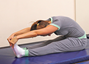 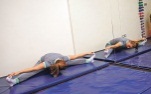 Историја одбојке. Напомена: Обратите пажњу, на крају недеље ћемо имати тест.Вилијам Морган је записан као створитељ одбојке, коју је оригинално назвао „минтонет“.[4][5] Морган је дипломирао на Колеџу Спрингфилд где је упознао Џејмса Нејсмита, који је 1891. године измислио кошарку. Годину дана након што је дипломирао, Морган је отишао у Холјок, где је добио место директора физичког васпитања. То место му је омогућило директан утицај на вежбе за рекреацију и развој спорта.[6]Његово вођство је одлично прихваћено и његови разреди су се свакодневно повећавали. Схватио је да би било добро да измисли неку рекреацијску такмичарску игру како би свој програм учинио разноврснијим. Кошарка му се учинила као добар избор, али само за млађе чланове, за оне мало старије му је била потребна нека мање насилна.У то време Морган није нигде могао наћи игру која је личила на одбојку, па ју је он створио из својих особних метода тренирања и рекреације. Описујући своје прве експерименте, Морган је рекао: „У потрази за одговарајућом игром, прво ми је тенис пао на памет, али за њега су нам биле потребне лоптице, рекети, мрежа и остала опрема па сам од њега одустао, но идеја мреже ми се учинила згодном. Подигли смо мрежу на висину од 1,98 метар, изнад главе просечног мушкарца. Уз то нам је била потребна и лопта. Прво ми је пала на памет кошаркашка, али та је била превелика и претешка."На крају, Морган је замолио да у фабрици А. Г. Спалдинг и Брос. направе одговарајућу лопту, што су ови и учинили. Направили су кожну лопту, чији је обим био око 65 cm, а тежина око 300 грама. Након тога, Морган, с још два пријатеља, написао прва правила одбојке.Почетком 1896. године у Спрингфилду на Колеџу YMCA организована је конференција где су се окупили сви директори физичког васпитања YMCA. На тој конференцији је Морган први пут демонстрирао новостворену игру. Саставио је две екипе од по пет играча који су пре саме конференције одиграли „минтонет“. Морган је присутнима објаснио да се је ова игра предвиђена за дворану, али да се може играти и на отвореноме. У игри је могао учествовати неограничен број играча, а главни циљ је био одржавати лопту у ваздуху, изнад мреже, с једне стране на другу. [7]Игра је на конференцији врло добро прихваћена само је промијењено име у „волибол“. Морган је још порадио на правилима игре и 1897. године је изашао први приручник с главним подацима о игри и као додатак су изашла и прва правила одбојке.Редни бр.Редни бр.          Опис     НаменаДозирањеДозирање     Фотографије1.1.Почетни положај:Стојећи,благо раскорачни став,приручење.-Прегибање у зглобу врата у десну и леву страну,и унапред и уназадЈачање и истезање мишића врата8 понављања за сваку варијанту8 понављања за сваку варијанту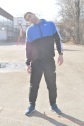 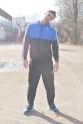 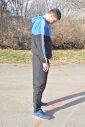 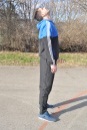 2.2.Почетни положај:Стојећи,благо раскорачни став,приручење.-Кружење у зглобу рамена унапред и уназад у сагиталној равниЈачање мишића раменог појаса8 понављања 8 понављања 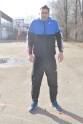 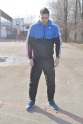 3.3.Почетни положај:Стојећи,благо раскорачни став,приручење.-Од приручења кроз заручење до узручења и онда кроз предручење до приручења(бочни кругови)-Иста вежба само у другом смеруЈачање мишића  руку и раменог појаса10 понављања за сваку варијанту10 понављања за сваку варијанту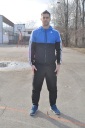 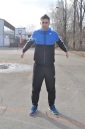 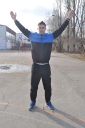 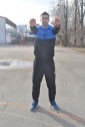 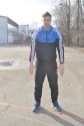 4.4.Почетни положај:Стојећи,благо раскорачни став,узручење.-Бочни кругови.Истовремено једна рука прави круг унапред,друга уназадПобољшање координације и јачање мишића руку и раменог појаса10 понављања за обе варијанте10 понављања за обе варијанте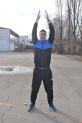 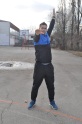 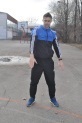 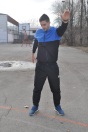 5.Почетни положај:Стојећи,благо раскорачни став,једна рука у одручењу а друга на грудима-Засук трупом са зибом у једну па у другу страну, истовремено смењивање рада руку, десна на бок лева у одручењу и обратноПочетни положај:Стојећи,благо раскорачни став,једна рука у одручењу а друга на грудима-Засук трупом са зибом у једну па у другу страну, истовремено смењивање рада руку, десна на бок лева у одручењу и обратноЈачање и истезање мишића руку и трупа10 понављања10 понављања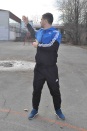 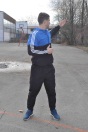 6.Почетни положај:Стојећи,шири раскорачни став,једна рука на куку а друга благо савијена у лакту у узручењу-Отклон трупа у леву и десну страну са зибом, истовремено смењивање рада руку, десна на бок лева у узручењу и обратноПочетни положај:Стојећи,шири раскорачни став,једна рука на куку а друга благо савијена у лакту у узручењу-Отклон трупа у леву и десну страну са зибом, истовремено смењивање рада руку, десна на бок лева у узручењу и обратноЈачање и истезање мишића трупа10 понављања10 понављања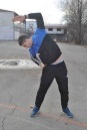 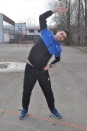 .7Почетни положај:Стојећи,шири раскорачни став,руке на куковима-Претклон и отклон трупом са зибомПочетни положај:Стојећи,шири раскорачни став,руке на куковима-Претклон и отклон трупом са зибомЈачање и истезање мишића трупа, развој покретљивости кичменог стуба10 понављања 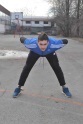 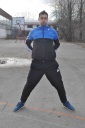 8.Почетни положај:Стојећи,благо раскорачни став,руке на коленима-Кроз благи чучањ кружење у зглобу колена на једну и на другу странуПочетни положај:Стојећи,благо раскорачни став,руке на коленима-Кроз благи чучањ кружење у зглобу колена на једну и на другу странуЈачање мишића ногу10 понављања u обе варијанте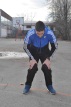 9.Почетни положај:Стојећи,благо раскорачни став,руке на куковима-Кружење у скочном зглобу на обе стране(на прстима).Лева па десна ногаПочетни положај:Стојећи,благо раскорачни став,руке на куковима-Кружење у скочном зглобу на обе стране(на прстима).Лева па десна ногаЈачање и истезање мишића стопала 10 понављања у обе варијанте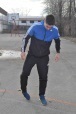 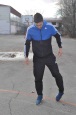 